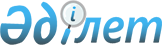 О внесении изменений в решение от 23 апреля 2009 года № 18/138-IV "О внесении изменений в решение от 16 октября 2008 года № 12/95-IV "О Правилах предоставления малообеспеченным гражданам жилищной помощи на содержание жилья и оплату жилищно-коммунальных услуг по городу Курчатову"
					
			Утративший силу
			
			
		
					Решение Курчатовского городского маслихата Восточно-Казахстанской области от 23 июля 2009 года N 20/149-IV. Зарегистрировано в Управлении юстиции города Курчатова Департамента юстиции Восточно-Казахстанской области 4 августа 2009 года за N 5-3-80. Утратило силу решением Курчатовского городского маслихата Восточно-Казахстанской области от 22 июля 2010 года N 27/212-IV      Сноска. Утратило силу решением Курчатовского городского маслихата Восточно-Казахстанской области от 22.07.2010 N 27/212-IV (вводится в действие по истечении десяти календарных дней после дня его первого официального опубликования).

      В соответствии с подпунктом 7) пункта 1 статьи 6 Закона Республики Казахстан от 23 января 2001 года № 148 "О местном государственном управлении и самоуправлении в Республике Казахстан" Курчатовский городской маслихат РЕШИЛ:

      1. Внести в решение от 23 апреля 2009 года № 18/138-IV "О внесении изменений в решение от 16 октября 2008 года № 12/95-IV "О Правилах предоставления малообеспеченным гражданам жилищной помощи на содержание жилья и оплату жилищно-коммунальных услуг по городу Курчатову", (зарегистрировано в Реестре государственной регистрации нормативных правовых актов за номером 5-3-73 от 08 мая 2009 года; опубликовано в областных газетах "Дидар" от 16 мая 2009 года № 70-71, "Рудный Алтай" от 18 мая 2009 года № 74), следующие изменения:

      1) Заголовок решения на государственном языке изложить в следующей редакции: "Курчатов қаласындағы тұрмысы төмен азаматтарға тұрғын үй-коммуналдық қызметке ақы төлеу және тұрғын үйді ұстауға арналған тұрғын үй көмегін ұсыну қағидалары туралы";

      2) абзацы 1, 2 пункта 1 указанного решения на государственном языке изложить в следующей редакции:

      "Курчатов қаласындағы тұрмысы төмен азаматтарға тұрғын үй-коммуналдық қызметке ақы төлеу және тұрғын үйді ұстауға арналған тұрғын үй көмегін ұсыну қағидалары туралы" 2008 жылғы 16 қазандағы № 12/95-IV шешімге мынадай өзгертулер енгізілсін:

      Аталған шешімнің қосымшасына "Курчатов қаласындағы тұрмысы төмен азаматтарға тұрғын үй-коммуналдық қызметке ақы төлеу және тұрғын үйді ұстауға арналған тұрғын үй көмегін ұсыну қағидалары туралы":"

      2. Настоящее решение вводится в действие по истечении десяти календарных дней после дня его первого официального опубликования.


					© 2012. РГП на ПХВ «Институт законодательства и правовой информации Республики Казахстан» Министерства юстиции Республики Казахстан
				
      Председатель сессии

А. СУЛТАНОВ

      Секретарь Курчатовского

      городского маслихата

Ш. ТУЛЕУТАЕВ
